Indian Physical GeographyBased on physical features, India physical geography is broadly divided into the following sections-The great mountain of NorthNorthern PlainPeninsular PlateauCoastal PlainsThar DesertIslands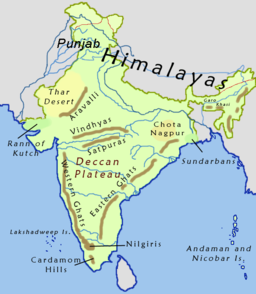 